Plan Mauvezin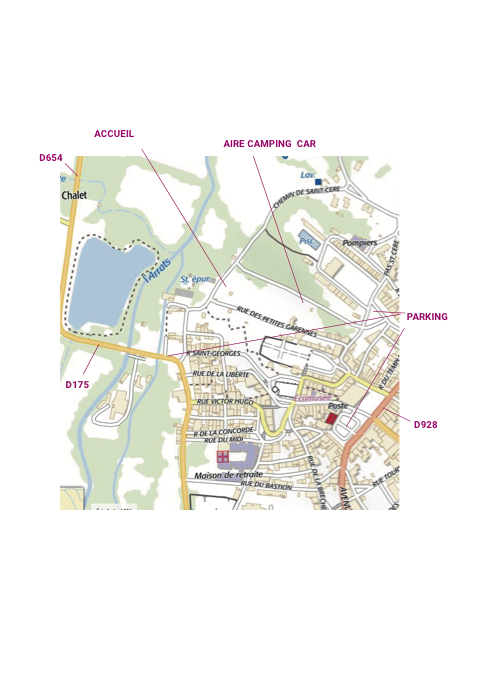 Circuits :Orange : 4 kmJaune : 3 kmVert : 2 km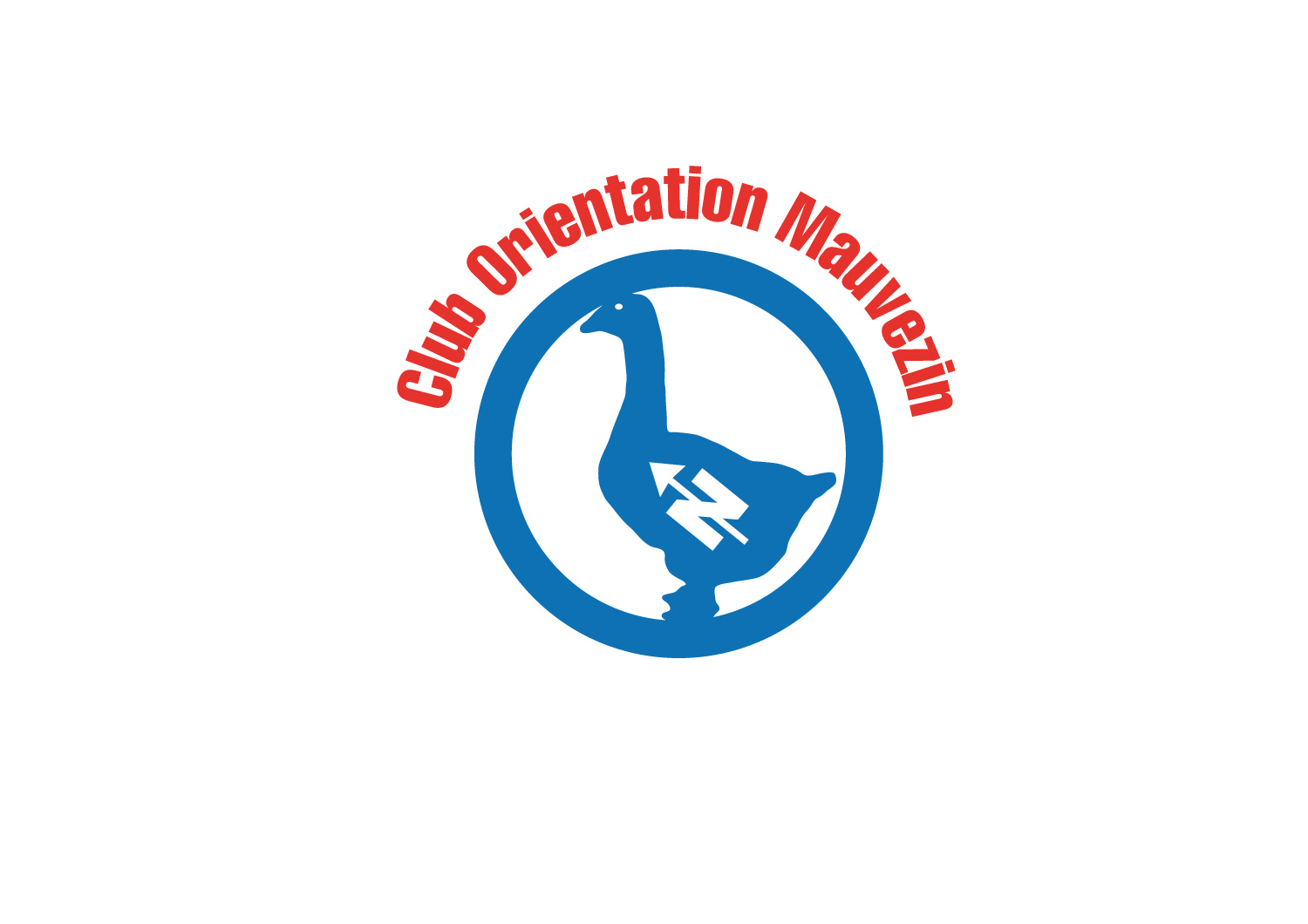 Challenge Gascon28 marsMauvezin 32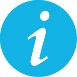 INFORMATIONS GÉNÉRALESOrganisation : CLUB ORIENTATION MAUVEZINOrganisation : CLUB ORIENTATION MAUVEZINCOURSE COMPTANT POURLE CLASSEMENT NATIONALOUI – NONDirecteur de course : JL BLEINDirecteur de course : JL BLEINCOURSE COMPTANT POURLE CLASSEMENT NATIONALOUI – NONDélégué : Délégué : COURSE COMPTANT POURLE CLASSEMENT NATIONALOUI – NONArbitre : Arbitre : COURSE COMPTANT POURLE CLASSEMENT NATIONALOUI – NONContrôleur des circuits : Contrôleur des circuits : COURSE COMPTANT POURLE CLASSEMENT NATIONALOUI – NONTraceur : JL BLEINTraceur : JL BLEINCOURSE COMPTANT POURLE CLASSEMENT NATIONALOUI – NONGEC : COURSE AU CARTONGEC : COURSE AU CARTONCOURSE COMPTANT POURLE CLASSEMENT NATIONALOUI – NON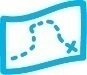 CARTENom : MauvezinNom : MauvezinÉchelle : 5000Relevés : 2019Relevés : 2019Équidistance : 5 mCartographe : jl bleinCartographe : jl bleinType de terrain : majorité urbainType de terrain : majorité urbain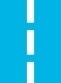 ACCÈS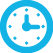 HORAIRESFléchage : Voir planFléchage : Voir planAccueil : 15 hAccueil : 15 hDistance parking-accueil : Distance parking-accueil : Départ : 16 h -  Départ : 16 h -  Distance accueil-départ : Distance accueil-départ : Remise des récompenses : Remise des récompenses : Distance arrivée-accueil :Distance arrivée-accueil :Fermeture des circuits : 19 hFermeture des circuits : 19 h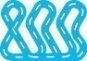 CIRCUITS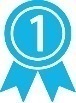 RÉSULTATSNombre de circuits compétition : 3Nombre de circuits compétition : 3http://www.ligue-oc-co.com/calendrier-2020/http://www.ligue-oc-co.com/calendrier-2020/Nombre de circuits initiation : 2Nombre de circuits initiation : 2http://www.ligue-oc-co.com/calendrier-2020/http://www.ligue-oc-co.com/calendrier-2020/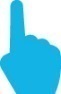 SERVICES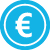 TARIFSLicenciés FFCO : 19 ans et plus 4 € / 18 ans et moins 2€Licenciés FFCO : 19 ans et plus 4 € / 18 ans et moins 2€Non-licenciés FFCO : 19 ans et plus 5€ / 18 ans et moins 3€Non-licenciés FFCO : 19 ans et plus 5€ / 18 ans et moins 3€Familles : 12Familles : 12Location de puce : Location de puce : 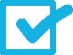 INSCRIPTIONSAvant le 24 mars Avant le 24 mars https://doodle.com/poll/42gagfxb6m96b69p https://doodle.com/poll/42gagfxb6m96b69p /!\ Pour être chronométré vous devez obligatoirement présenter un certificat médical datant de moins d'un an à la date d’inscription à la compétition et permettant d'établir l'absence de contre-indication à la pratique du sport ou de la course d’orientation, en compétition./!\ Pour être chronométré vous devez obligatoirement présenter un certificat médical datant de moins d'un an à la date d’inscription à la compétition et permettant d'établir l'absence de contre-indication à la pratique du sport ou de la course d’orientation, en compétition.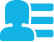 CONTACTJl.blein@free.frJl.blein@free.fr